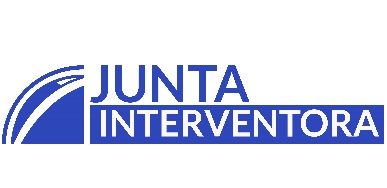 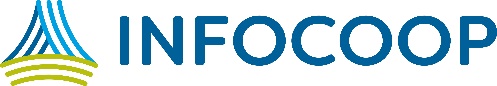 INSTITUTO NACIONAL DE FOMENTO COOPERATIVOINFOCOOPSESIÓN N° 114 de fecha 09 de mayo, 2019.RESUMEN EJECUTIVO DEL ACTAREFERENCIAASUNTOACUERDO O RESOLUCIÓN# DE PAGINAArtículo Primero.Inc. 1)Revisión y aprobación de la agenda para la sesión N° 114.Se aprueba la agenda para la sesión N° 114, con el traslado del oficio de la Auditoría Interna AI 077-2019 del 06 de mayo, 2019, posterior al tema consignado en el inciso 2, de la revisión y aprobación del acta de la sesión N° 111; y con la incorporación de dos temas en los asuntos de las (os) señoras (es) directivas (os) y asuntos de la administración urgentes.6Inc. 2)Revisión y aprobación del acta de la sesión N° 111.Sin modificaciones se aprueba el acta de la sesión N° 111. 13Artículo Tercero.Asuntos de la Auditoría Interna.Inc. 7.1)Se conoce el oficio AI 077-2019 del 6 de mayo, 2019, mediante el cual el señor Guillermo Calderón Torres, Auditor Interno, solicita autorización para suspender temporalmente a partir del 09 de mayo, 2019 y hasta nuevo aviso, la aplicación de lo señalado en los artículos 8, inciso b) y 14 del Reglamento de la Junta Directiva y del Reglamento de Organización y Funciones de la Auditoría Interna, para no asistir a las sesiones que realice el Órgano Colegiado.Acuerdo 1:…, la Junta Interventora de INFOCOOP acuerda, en respuesta al referido oficio AI 077-2019, que el señor Guillermo Calderón Torres, Auditor Interno, permanezca en las sesiones celebradas por este Órgano Colegiado…15Artículo Primero.Inc. 3)Audiencia a Representantes de COOCAFÉ RL, para tratar tema relacionado con la situación que enfrenta hoy día el Consorcio y sus posibles soluciones; en atención al oficio GG-28-03-2019 del 28 de marzo, 2019.Se toma nota.17Artículo Segundo.Asuntos Estratégicos de la Junta Interventora de INFOCOOP.Inc. 4.1)Se continúa con el análisis del proyecto Plan Estratégico Institucional 2019 – 2023.Acuerdo 2:Recibido y conocido el proyecto “Plan Estratégico Institucional 2019 – 2023”.La Junta Interventora de INFOCOOP acuerda aprobar el Plan Estratégico Institucional 2019 – 2023, en los términos expuestos por el Área de Desarrollo Estratégico…65Asuntos de las(os) señoras (es) directivas(os) y asuntos de la administración urgentes.Inc. 5.1)Se conoce solicitud de plan de apoyo referido al artículo 41 de la Ley 8634, Ley del Sistema de Banca para el Desarrollo, a efectos de incidir en la generación de empleo y reactivación económica; presentado por el directivo Oscar Abellán Villegas.Acuerdo 3:Se acuerda acoger la propuesta de acuerdo emitida por el directivo Oscar Abellán Villegas; para que en concordancia con el artículo 41 de la Ley 8634, Ley del Sistema de Banca para el Desarrollo, se presente ante la Junta Interventora de INFOCOOP para ser aprobado y remitido luego al Consejo Rector del Sistema de Banca para el Desarrollo, el plan de apoyo referido en dicho artículo.  Lo anterior ante la importancia de incidir en la generación de empleo y reactivación económica, lo cual podría operativizarse mediante el Programa Integral de Emprendimiento Asociativo con énfasis en emprendimientos cooperativos.Asimismo, se acoge la observación del directivo Carlos Brenes Castillo en el sentido de que este tema se inserte dentro del Plan Estratégico Institucional 2019 – 2023…73Inc. 5.2)Se conoce tema relacionado con nota de la Alianza Cooperativa Internacional (ACI); presentado por el señor Gustavo Fernández Quesada, Director Ejecutivo a.i.Se da por conocida la información.77Inc. 5.3)Se conoce el tema interno del Área de Desarrollo Estratégico; presentado por el señor Gustavo Fernández Quesada, Director Ejecutivo a.i.Este tema se da por conocido.79Artículo Tercero.Asuntos Resolutivos.Inc. 6.1)Se conoce oficio DE 0561-2019, mediante el cual remite copia de los oficios FI 491-2019 y FI 1714-2019, relacionados con el cálculo para tasa piso y la propuesta de ajuste a las tasas de interés vigentes aprobadas mediante acuerdo JD 511-2015 del 23 de octubre, 2015.Este tema se deja para analizar a un futuro muy cercano y que el señor Alejandro Jiménez Blanco, Gerente de Financiamiento, presente el documento que corresponde.  En ese sentido, se pospone la presentación.  82Inc. 6.2)Se conoce el oficio DE 0481-2019, mediante el cual remite la copia del oficio FI 0471-2019, que adjunta borrador final del Reglamento de Coinversión.Se otorga un plazo de 15 días para ser presentado nuevamente este tema ante la Junta Interventora de INFOCOOP.89Inc. 6.3)Se conoce propuesta de seguridad integral para los bienes adjudicados.La Administración presentará la próxima semana la propuesta que indique el detalle del estado, una hoja de ruta más concreta que permita a la Junta Directiva tomar un acuerdo en esa sesión.96Inc. 6.4)Se conoce el oficio DE 0522-2019, mediante el cual remite copia del oficio DH 160-2019, que contiene recomendación técnica de solicitud de permiso sin goce de salario del señor César Montero González, Ejecutivo en Tecnologías de la Información y Comunicación, por un periodo de un año.Acuerdo 4:Con fundamento en la recomendación técnica del Área de Desarrollo Humano en oficio DH 160-2019 del 29 de abril, 2019; la Junta Interventora de INFOCOOP acuerda otorgar permiso sin goce de salario al señor César Montero González, Ejecutivo en Tecnologías de la Información y Comunicación, por el período de un año a partir del 15 de mayo, 2019, con el propósito de que atienda compromisos personales, familiares y un emprendimiento.Asimismo, se acoge lo indicado por el Área de Desarrollo Humano, de que dicho permiso queda condicionado a que el funcionario Montero González aporte antes del disfrute del permiso, un correo electrónico personal en uso, para recibir notificaciones en caso de ser necesario por parte del INFOCOOP.Este permiso se extiende en el marco de los artículos 57, 58 y 59, inciso d) del Reglamento Interno de Trabajo…110Inc. 6.5)Se conoce el oficio SDE 080-2019, que contiene propuesta para pago de cuotas de mantenimiento proyecto Costa Montaña Estates, 21 lotes adjudicados por INFOCOOP (Fideicomiso FENACOOT), de fecha 11 de diciembre de 2018.  Posición de la Asesoría Jurídica en Financiamiento. Se da por conocido, se acoge lo señalado por la señora Cristina Solís Brenes, Asesora Legal, de eliminar la recomendación del inciso D. del oficio SDE 080-2019, y se delega a la Administración para que tome el rumbo que corresponda y se agote la vía que corresponda.1126.6)Oficio DE 0432-2019, mediante el cual se remite copia del oficio AJ 062-2019, que contiene análisis jurídico sobre el proyecto “Ley para combatir la corrupción y el fortalecimiento de las cooperativas”, expediente N° 21.068. Se concluye que no se analizará este tema, debido a que hay otros cambios que se están haciendo desde la Comisión o desde el trabajo que está haciendo el Diputado Carranza.115Inc. 6.7)Oficio DE 0496-2019, mediante el cual remite copia del oficio AJ 059-2019, que contiene análisis jurídico sobre el criterio C-217-2018 de la Procuraduría General de la República, referente a consulta realizada sobre la votación de los señores directivos en algunos temas.Este tema no se observará el día de hoy y se deja para ser visto en la próxima sesión.117Inc. 6.8)Se conoce el oficio GG-159/19 del 5 de abril, 2019, suscrito por el señor Wenceslao Rodríguez Rodríguez, Gerente General de COOPEVICTORIA RL, por el cual se invita a la Junta Interventora de INFOCOOP, a través del Acuerdo N° 4 del Consejo de Administración, adoptado en Sesión N° 4195 del 28 de marzo, 2019, para que visite la cooperativa, para informar sobre las medidas promovidas y ejecutadas para cumplir con las condiciones del contrato de crédito, para el café y caña de azúcar e informar sobre el apoyo que se brinda a productores de caña de Turrialba.Acuerdo 5:Se acuerda modificar parcialmente el acuerdo JI 149-2019, de la Sesión Ordinaria N° 111, del 25 de abril, 2019 y los acuerdos JI 151-2019 y JI 152-2019, de la Sesión Ordinaria N° 112, del 02 de mayo, 2019, relacionado con la celebración de la reunión de la Junta Interventora de  INFOCOOP, el lunes 13 de mayo, 2019, a las 8:00 am, en el INFOCOOP; en el sentido de que dicha reunión se llevará a cabo en las instalaciones de COOPEVICTORIA RL, a las 9:00 am.Para tal efecto, se instruye a la Administración con el propósito de que brinde el apoyo logístico correspondiente a los señores directivos…Acuerdo 6:La Junta Interventora de INFOCOOP acuerda modificar parcialmente los acuerdos JI 151-2019 y JI 152-2019, de la Sesión Ordinaria N° 112, del 02 de mayo, 2019, relacionados con la fijación de las Sesiones Ordinarias correspondientes al mes de mayo, 2019; en el sentido de que la Sesión Ordinaria programada para el jueves 16 de mayo, 2019, se realizará en las instalaciones de COOPESIBA RL, en Barva de Heredia, a partir de la 1:00 pm.Para tal efecto, se instruye a la Administración con el propósito de que brinde el apoyo logístico correspondiente a los señores directivos…117